KASPA™ 6-18x44mm Long Range Scope If you need to punch holes at long range without poking holes in your budget, Weaver® has you covered with the new KASPA™ 6-18x44mm Long Range Scope. Making distant shots has never been easier with this precision riflescope that features an amazing price to complement its jaw-dropping accuracy. The rugged one-piece tube houses fully multi-coated lenses for ultimate clarity and light transmission at any distance. The scope also features side-focus parallax adjustment, which is critical for long-range shooting, and is available with the classic Dual-X or precision Ballistic-X and Varmint Enhanced Ballistic-X reticles. Features & BenefitsIncludes sunshade for long-range viewingFully multi-coated lenses for edge-to-edge clarityRugged one-piece tube constructionPurged nitrogen-filled tubes eliminate internal foggingOne-inch tube allows multiple mounting optionsSide-focus parallax adjustment for quick focus at any distanceModel No.	Description		UPC	MSRP849832	KASPA 6-18x44mm Dual-X			0-76683-49832-8   $319.95849833	KASPA 6-18x44mm Varmint EB-X		0-76683-49833-5	$319.95849834	KASPA 6-18x44mm Ballistic-X			0-76683-89834-0	$319.95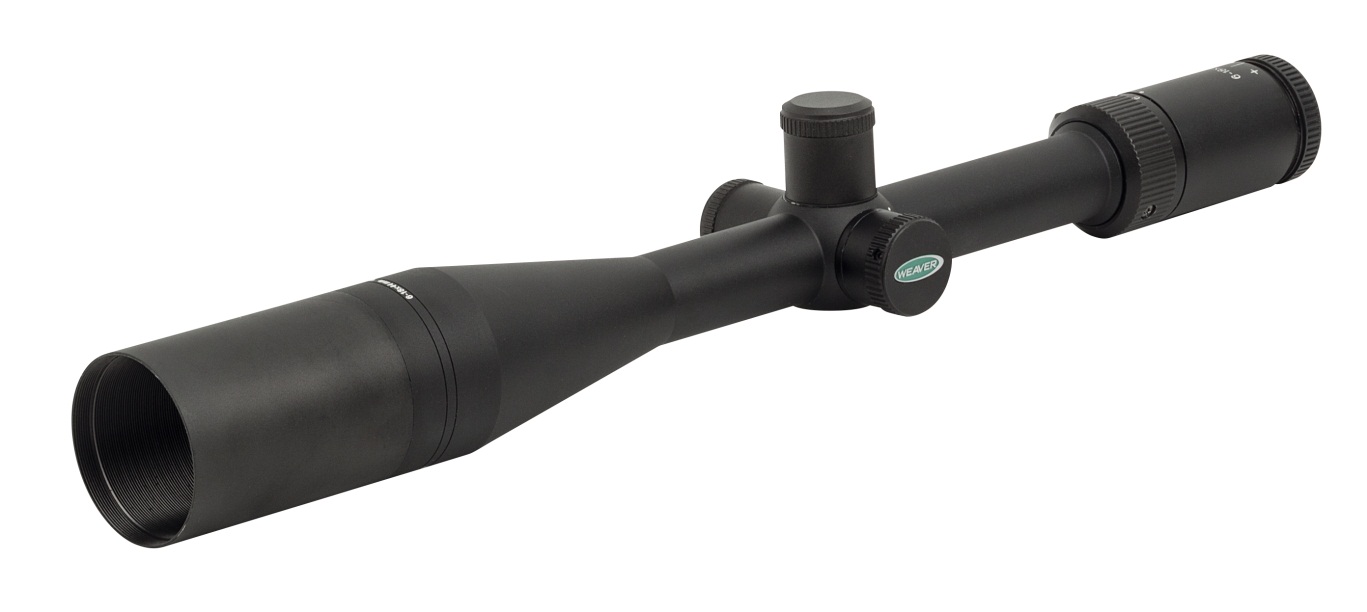 